		Способы выражения авторской позиции в эпическом произведенииАвторская позиция по степени выраженности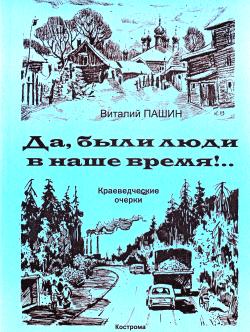 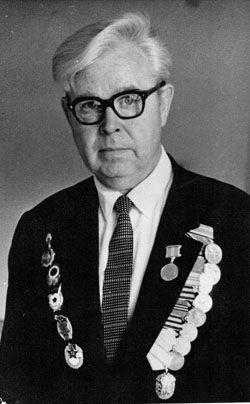 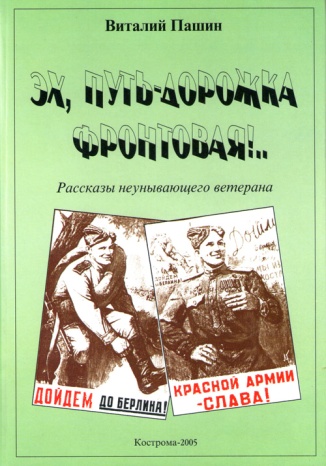 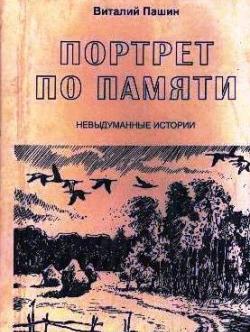 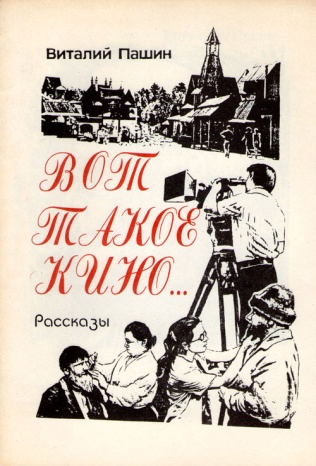 ПрямаяКосвеннаяВыражена открыто, в прямой оценочной форме:- название произведения- эпиграф- монологи и диалоги персонажа, идейно близкого авторуАвтор старается избегать прямых суждений и оценок:- жанр- конфликт- композиция- выбор сюжета- тематика и проблематика- система образовСпособ выражения авторской позицииЦитата из произведения1. Повествование чаще всего ведет автор-рассказчик, который является одним из действующих лиц (солдат).«В нашей роте было всего три счастливчика…»; «Два дня назад засекли мы пулеметное гнездо гитлеровцев»; «…к нашему взводу девчата не благоволили…»; «Летом сорок четвертого года отправили наш взвод вверх по Оке…»; «Я обратил внимание на то место…»2. Скобочные включения придают повествованию смысловую насыщенность, уточняют высказанное героем.«…(мы их уже считали своими)…», «…(договоренность со старшиной есть)…», «…(мы их так окрестили)…»; «…(намек на наши частые промахи по мишеням)…»; «…(он уже был в курсе дела…)»; «…(в этом не раз я убеждался)…»; «…(далее следует пересказ Правилова.)»3. Прямой выход к читателю с открытым словом, откровенно публицистическим. «Стычка была короткой и яросной. Наша рота не досчиталась шестерых… за сапогами я не пошел… Та ночь сделала меня взрослым», «Рожденный ползать летать не может…», «… были мальчики, а теперь – солдаты!», «Только не деньги дороги нам, а любовь ваша и забота». 4. Дает прямые оценки героям, их поступкам, событиям.«И тут старшина Вязанкин – мужик исключительно головастый – предлагает ему свой план действий…»; «Толик Казарин – мой земляк и самый близкий друг…»; «Вот и вся история. Совсем негероическая, хоть и про войну»; «Впервые мы видели своего начальника, прошедшего на фронте огни и воды, таким растерянным и беспомощным».5. Внутренние размышления.«Возвращаясь в казарму, он делился со мной новыми подробностями о наших сапогах. Не всегда эти сведения были приятными: вдруг обнаружилось, что голенище правого сапога имеет заплату»; «Смекаю, что и немец своими руками владеть не может, потому что они за моей спиной…»; «Тут-то и долбанула мне в голову шальная мысль…»; «Эге, смекаю, не пройдет номер на чужом горбу в рай ездить».6. Рассказ в рассказе (повествование ведется от лица героев произведения).«Вот какую историю услышал я от жителя Кологрива Н.И. Смирнова. Зимой сорок второго стояли мы в обороне…»; «Мы с интересом обступили их и после коротких вопросов услышали от старушки скупой невеселый рассказ». 7. Оценочная лексика.«Гнездо гитлеровцев»; «делай немцу капут»; «фриц»; «взбрыкнул он брюхом от неожиданности»; «не достанется вам, гады ползучие, живой разведчик»; «снайперки»; «молошницы»; «юбочная пехота»; «бедолага»; «фокер».8. Внимание к деталям, частностям, обретающим символический смысл в контексте целого.«На окраине села, что одним концом примыкает к нашему передку, стоит полуразрушенный дом. Снарядом снесло с него крышу да так аккуратно, что все нутро осталось у него нетронутым. И что удивительно, даже большое настенное зеркало висит себе целехоньким в горнице»; «Обычная швейная иголка, без которой немыслимо представить себе фронтовика»; «… нет у Ключикова более драгоценной вещи, чем этот самодельный портсигар,…на нем каждое село, которое брал, записано… »9. Композиционные приемы.Поведов о каком-либо факте писатель не ставит точку, он продолжает писать народную историю: «Ну да ладно, не потому заговорил о старой фронтовой песне. Напомнила она мне одну давнишнию историю». А некоторые события набрасывает тайну, чтобы показать, что он не всеведущий автор, а лишь рассказчик, участник действий: «Миша Коротков в полк так и не вернулся. Остался он жив или нет, мне не известно. Сразу после войны наш полк был расформирован. Старшие возраста демобилизовали. А нас, молодых, разбросали по другим частям 16-й воздушной армии»; «А насчет пятого ранения я тебе, батя, как-нибудь в другой раз расскажу». 10. Диалоги персонажей (живая народная речь героев).– Возьми мы, значит, это самое зеркало, ночью затащим на дерево и пристоим его так, чтобы днем солнечный зайчик прошелся по их позициям.– Ну и что? – недоумевает командир.– А ты подумай… Если бы вдруг сегодня высунул ты башку из своего окопа, а тебе в глаза с их стороны вдарил луч яркого света, неужто тебя бы не заинтересовал его источник? Как так?...– Ну-ну… – начинает соображать командир. – Пошевелишь мозгой – и смекнешь: какую-то каверзу готовит тебе враг…– Так-так-так… Вроде как на блесну?– Именно на блесну. Очень удобно и никакого риска….11. Диалог с читателем.«Командир звена привез нам «Песню о двух друзьях <…> Песня слила как бы воедино дух этих, в сущности, очень разных людей – старослужащего и салагу <…> Судите сами: спешно требуется куда-нибудь послать назначаются Лапшин и Коротков. Их не выбирают специально, просто они приходят первыми на ум старшине, технику, адъютанту…»; «Может быть кому-то эта новелла покажется излишне сентиментальной и вообще «высосанной из пальца». Клянусь, в ней ничего нет выдуманного…»; «Кто из ветеранов Великой Отечественной не знает этой песни?»12. Название произведения.«Сапоги», «»Мо-ло-ко, «Портсигар», «Иголка», «На блесну», «Ходи веселей, Кострома!», «Тридцать три несчастья», «Метла», «Третье желание», «Фронтовой альбом», «Третье желание» и др.